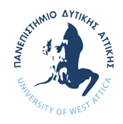 ΠΑΝΕΠΙΣΤΗΜΙΟ  ΔΥΤΙΚΗΣ  ΑΤΤΙΚΗΣΤΜΗΜΑ ΠΟΛΙΤΙΚΩΝ ΜΗΧΑΝΙΚΩΝΕργαστηριακοι Ελεγχοι Οπλισμενου Σκυροδεματοσ                                                                                                                                                                                         Χειμερινό εξάμηνοΑκαδ. έτος 2019-205η ΑΣΚΗΣΗ ΙΝΟΠΛΙΣΜΕΝΟ ΣΚΥΡΟΔΕΜΑ Για τα 6 τμήματα ζητούνται: Να γίνει χάραξη του πειραματικού διαγράμματος φορτίου – βέλους κάμψης (P - w) για την άοπλη δοκό Δ0 και να υπολογισθεί η αντίστοιχη πειραματική αντοχή. Να χαραχθούν τα πειραματικά διαγράμματα φορτίου – βέλους κάμψης (P - w) για όλες τις ινοπλισμένες δοκούς και να γίνει υπολογισμός των αντίστοιχων αντοχών. Να υπολογισθεί για όλες τις ινοπλισμένες δοκούς η % αύξηση της αντοχής σε εφελκυσμό από κάμψη και να γίνει σύγκριση των αποτελεσμάτων, όταν το πείραμα είναι κάμψη 4 σημείων σε αμφιέρειστη δοκό, όπως φαίνεται στα ακόλουθα σκαριφήματα :   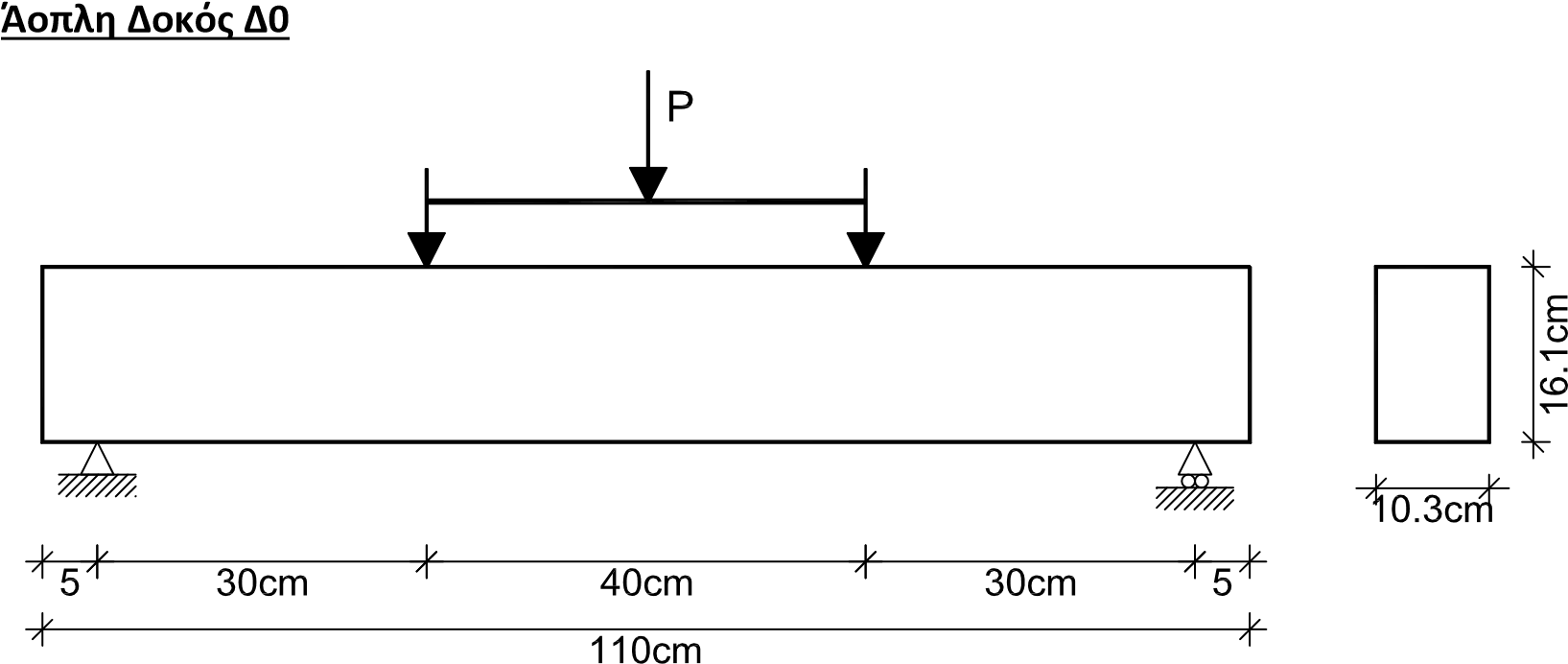 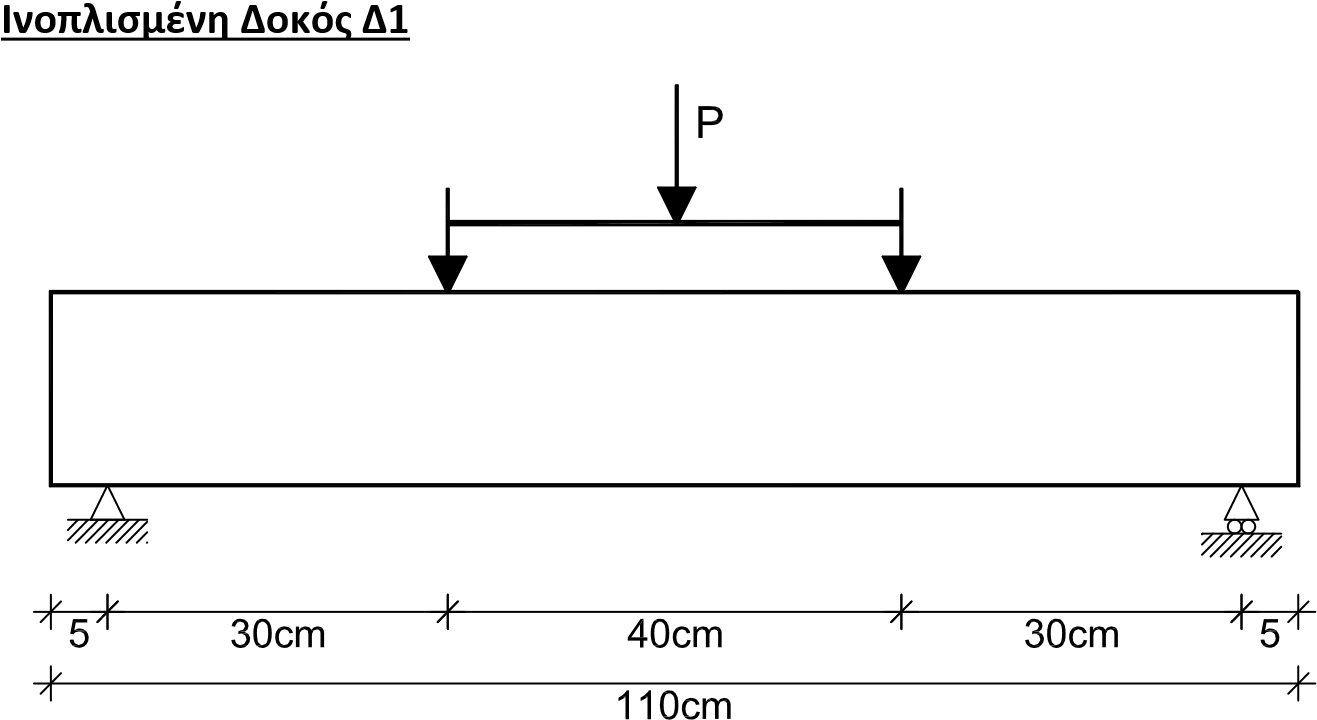 Ινοπλισμένη Δοκός Δ2 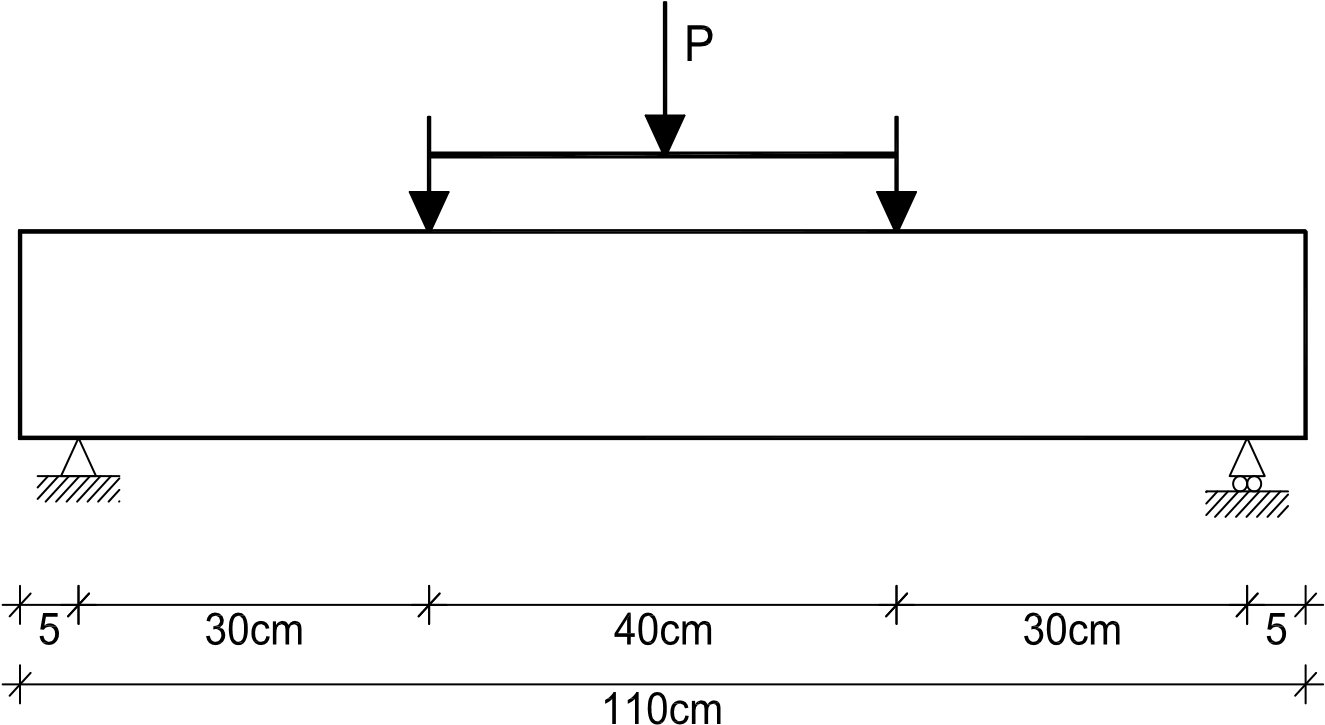 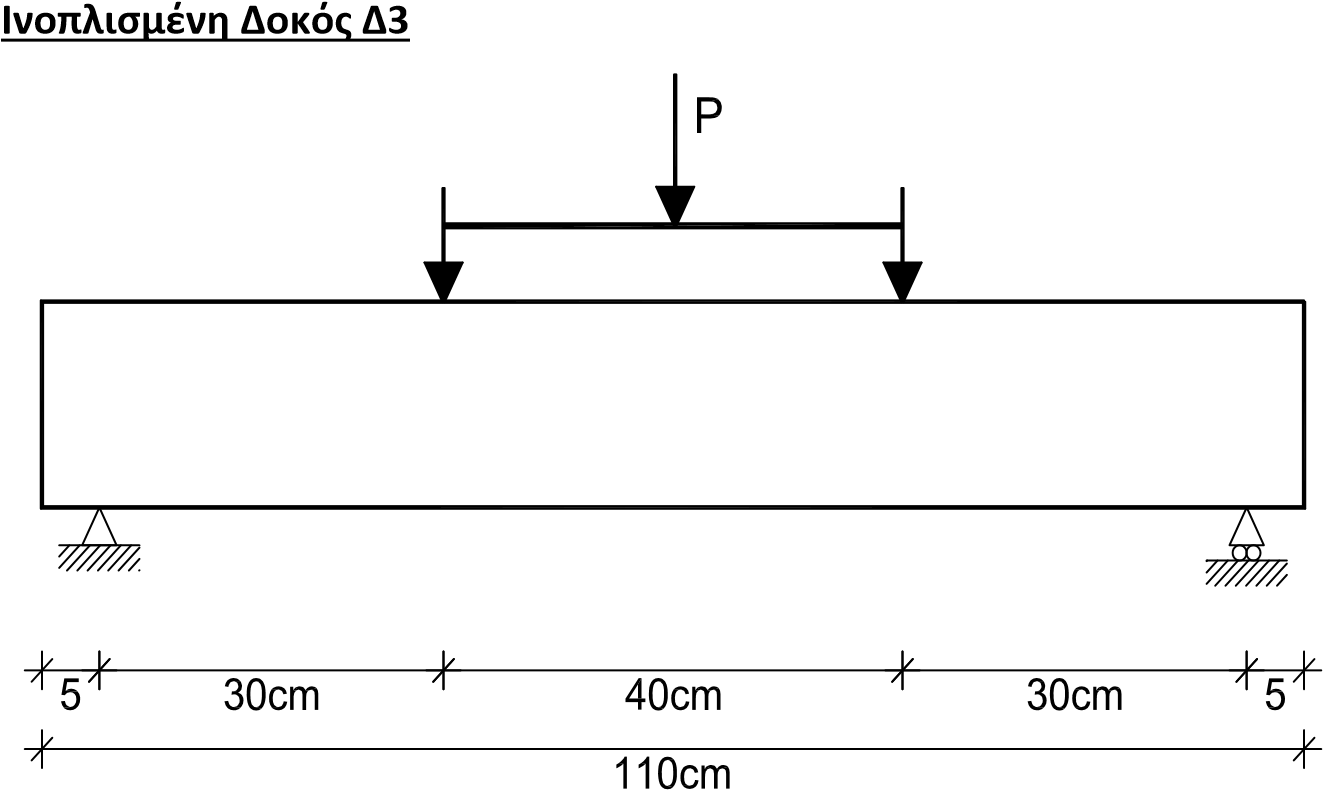 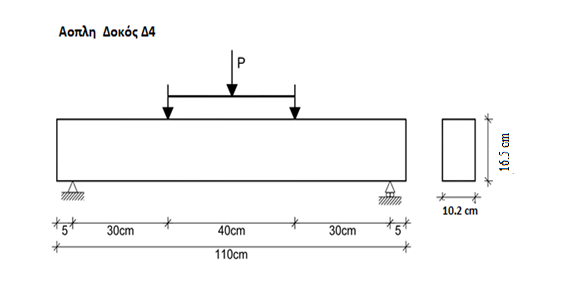 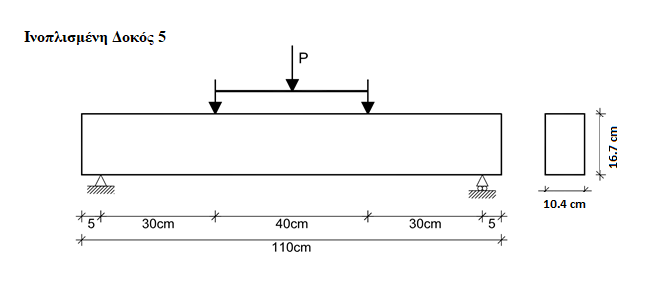 Σημείωση Για την ινόπλιση των δοκών και των τεσσάρων τμημάτων χρησιμοποιήθηκαν ίνες χάλυβα με κεκαμμένα άκρα σε αναλογία 40kgr/m³.     Τμήμα 9:00-11:00 Άοπλη Δοκός Δ0    Τμήμα 9:00-11:00 Άοπλη Δοκός Δ0    Τμήμα 9:00-11:00 Άοπλη Δοκός Δ0    Τμήμα 9:00-11:00 Άοπλη Δοκός Δ0Disp (mm)Load (kN)  000,010,420,040,620,090,90,101,050,141,480,151,560,212,050,272,560,343,120,353,330,363,440,373,610,414,120,424,310,434,420,464,910,475,040,485,210,515,640,525,810,535,910,546,10,566,40,576,510,606,910,617,110,637,410,647,490,677,920,78,024,122,09Τμήμα 11:00-13:00 Ινοπλισμένη Δοκός Δ1Τμήμα 11:00-13:00 Ινοπλισμένη Δοκός Δ1Τμήμα 11:00-13:00 Ινοπλισμένη Δοκός Δ1Τμήμα 11:00-13:00 Ινοπλισμένη Δοκός Δ1Disp (mm)Load (kN)0,000,000,030,640,082,580,092,650,102,860,133,200,173,800,194,060,204,100,234,480,274,970,285,140,315,590,325,630,345,950,366,150,396,400,406,550,436,740,487,360,497,450,507,550,537,790,578,110,588,170,598,280,608,360,638,620,668,830,699,150,997,123,593,27Τμήμα 13:00-15:00  Ινοπλισμένη Δοκός Δ2Τμήμα 13:00-15:00  Ινοπλισμένη Δοκός Δ2Τμήμα 13:00-15:00  Ινοπλισμένη Δοκός Δ2Τμήμα 13:00-15:00  Ινοπλισμένη Δοκός Δ2Disp (mm)Load (kN)0,000,000,041,110,092,320,122,750,153,200,163,430,173,600,204,260,224,650,244,950,265,250,295,520,305,630,325,930,356,140,366,230,376,310,386,420,406,630,416,720,426,820,436,890,467,120,497,420,507,530,547,830,567,930,588,100,598,230,628,530,707,954,363,35Τμήμα 19:00-21:00  Ινοπλισμένη Δοκός Δ3Τμήμα 19:00-21:00  Ινοπλισμένη Δοκός Δ3Τμήμα 19:00-21:00  Ινοπλισμένη Δοκός Δ3Τμήμα 19:00-21:00  Ινοπλισμένη Δοκός Δ3Disp (mm)Load (kN)000,011,330,041,540,092,460,112,630,153,180,183,570,213,870,234,140,254,360,284,650,315,080,355,570,395,960,46,130,436,380,496,940,537,240,567,560,587,640,617,920,638,150,648,280,668,340,678,450,688,560,698,620,718,730,748,791,018,174,014,657,982,76Τμήμα 15:00-17:00 Άοπλη Δοκός Δ4Τμήμα 15:00-17:00 Άοπλη Δοκός Δ4Τμήμα 15:00-17:00 Άοπλη Δοκός Δ4Τμήμα 15:00-17:00 Άοπλη Δοκός Δ4Disp (mm)Load (kN)000,010,440,040,650,090,940,101,090,141,540,161,620,222,130,282,660,353,250,373,470,383,580,393,760,424,290,444,490,454,600,485,110,495,250,505,420,535,870,546,050,556,150,576,350,596,660,596,780,627,190,647,400,667,710,667,800,698,240,738,354,282,18Τμήμα 17:00-19:00  Ινοπλισμένη Δοκός Δ5Τμήμα 17:00-19:00  Ινοπλισμένη Δοκός Δ5Τμήμα 17:00-19:00  Ινοπλισμένη Δοκός Δ5Τμήμα 17:00-19:00  Ινοπλισμένη Δοκός Δ5Disp (mm)Load (kN)0,000,000,041,210,102,530,133,000,163,490,173,740,183,920,214,640,245,070,265,400,285,720,316,020,326,140,346,460,376,690,396,790,406,880,417,000,437,230,447,320,457,430,467,510,497,760,528,090,548,210,588,530,608,640,628,830,638,970,669,300,758,674,673,65